Příkazní smlouva č. 7404 / 2022 podle § 2430 a následujících z.č. 89/2012 Sb., občanský zákoník, v platném znění 1.	Smluvní strany 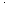 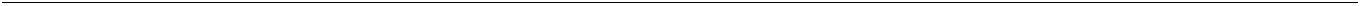 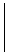 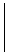 MMN, a.s. 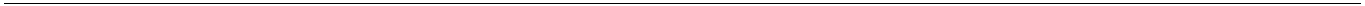 adresa:	Metyšova 465, 514 01 Jilemnice zastoupení:	MUDr. Jiří Kalenský, předseda představenstva Ing. & Ing. Imrich Kohút, člen představenstva 
IČO:	054 21 888 DIČ:	CZ05421888 Profil zadavatele:	https://zakazky.nemjil.cz/ (dále jen příkazce) RTS, a. s., Lazaretní 13, 615 00 Brno zastoupená:	Mgr. Jiřím Košuličem, statutárním ředitelem osoba pověřená veškerým jednáním, oprávněná k podpisu smlouvy a všech případných změn či doplňků a oprávněná jednat a rozhodovat ve všech věcech týkajících se této smlouvy:	 ředitel divize Veřejné zakázky bankovní spojení:	Komerční banka, pobočka Brno-venkov 
č. účtu:	446942-641/0100 IČO:	255 33 843 DIČ:	CZ25533843 (dále jen příkazník) 2.	Preambule 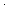 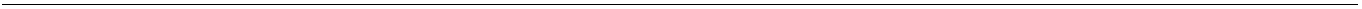 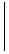 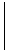 1.	Cílem této smlouvy je vzájemně projednat podmínky a postupy, které jsou nezbytné pro zadávací řízení na veřejnou zakázku podle zákona č. 134/2016 Sb., o zadávání veřejných zakázek, ve znění pozdějších předpisů (dále jen „zákon“) tak, aby příkazce jako veřejný zadavatel neporušil citovaný zákon.  Předmětem dle této smlouvy je administrace  úkonů  zadavatele  podle  zákona  v rámci	5	zadávacích	řízení  na nadlimitních veřejných zakázkách na dodávky. 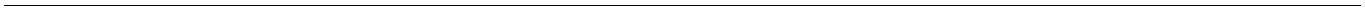 2.	Základní identifikační údaje o veřejné zakázce, která je předmětem této smlouvy 
Název veřejné zakázky:	Dodávka infuzní techniky pro MMN a.s. Druh veřejné zakázky:	veřejné zakázky na dodávky Limit veřejné zakázky:	nadlimitní Forma zadávacího řízení:	otevřené řízení 3.	Předmět smlouvy 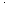 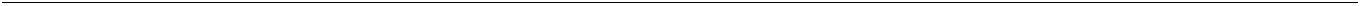 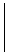 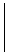 1.	Předmět  smlouvy  se  dále  specifikuje  jako  zastupování příkazce  v rámci průběhu zadávacích řízení (dále jen zadání) formou definovanou v preambuli v souladu se 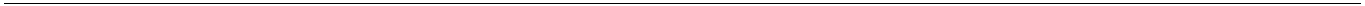 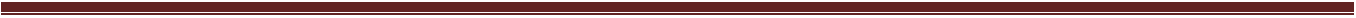 zákonem  č.  134/2016  Sb.,  o	zadávání	veřejných  zakázek,  ve  znění  pozdějších předpisů  (dále  jen  „zákon“)  včetně  prováděcích  právních  předpisů.	Není-li  dále uvedeno jinak platí ustanovení této smlouvy shodně pro každou administrovanou zakázku specifikovanou v článku 6 bodě 2 této smlouvy. 2.	Příkazník se zavazuje zajistit zejména tyto činnosti: 
-	Zpracování návrhu Oznámení o zahájení zadávacího řízení -	Zveřejnění vzájmeně odsouhlaseného Oznámení o zahájení zadávacího řízení ve Věstníku veřejných zakázek a v Úředním věstníku Evropské unie 
-	Zpracování  návrhu   textové  části   zadávací  dokumentace  v podrobnostech stanovených zákonem v rozsahu nejméně 
o Požadavky na kvalifikaci dodavatelů o Požadavky na jednotný způsob zpracování nabídkové ceny 
o Podmínky a požadavky na zpracování nabídky 
o Obchodní podmínky (dle vzoru příkazce) -	Projednání 	návrhu 	textové 	části 	zadávací 	dokumentace 	s příkazcem 	a vyhotovení  vzájemně  odsouhlaseného  konečného  znění  všech  částí  textové zadávací dokumentace -	Přijímání žádostí dodavatelů o vysvětlení či změny zadávací dokumentace a zpracování vysvětlení (vysvětlení a případných změn) k zadávací dokumentaci 
-	Otevírání nabídek v elektronické podobě -	Příprava	podkladů  pro  komisi  pro  posouzení  a	hodnocení  nabídek,  bude-li příkazcem   ustanovena	včetně  přípravy  prohlášení  o  střetu   zájmů  členů (případně náhradníků) hodnotící komise a zabezpečení jeho podpisu -	Příprava  podkladů  pro  posouzení	kvalifikace  vybraného  dodavatele  včetně následného vypracování návrhu písemného protokolu o posouzení kvalifikace 
-	Zpracování  návrhů  protokolů    z  jednání  komise  až  po  vypracování  návrhu závěrečné zprávy o posouzení a hodnocení nabídek -	Zabezpečení  písemností	pro  komunikaci  mezi  zadavatelem  a  účastníkem zadávacího řízení pro případné vysvětlení nabídek nebo odůvodnění mimořádně nízké nabídkové ceny podle pokynů komise -	Vypracování žádosti o předložení dokladů před podpisem smlouvy od vybraného dodavatele  a  jejich  posouzení	včetně  případné  žádosti  o  vysvětlení  nebo doplnění těchto dokladů -	Připravení  rozhodnutí  zadavatele  o  výběru  dodavatele  a  předání  příkazci k podpisu	a  následné  odeslání  oznámení  rozhodnutí  zadavatele  o  výběru dodavatele všem dotčeným dodavatelům -	Zveřejnění  výsledků  zadávacího  řízení  ve  Věstníku  veřejných  zakázek	a v Úředním věstníku Evropské unie -	Oznámení účastníkům zadávacího řízení o uzavření smlouvy -	Zpracování písemné Zprávy zadavatele o průběhu zadávacího řízení 
-	Kompletace  a  předání  archivní  dokumentace  o  průběhu  zadání    v	jednom vyhotovení (originál). V případě požadavku příkazce na zhotovení a předání kopie  archivní  dokumentace  o  průběhu  zadávacího  řízení,  popř.  nabídek dodavatelů předá příkazník příkazci kalkulaci nákladů na požadovanou službu a následně  po  dohodě  s	příkazcem  vyhotoví  na  náklady  příkazce  kopie požadovaných dokumentů. 3.	Příkazník se rovněž zavazuje, že na základě pokynu příkazce vypracuje i návrhy podkladů  nezbytných  pro  řešení  případných  námitek  účastníků/dodavatelů,  a  to zejména: -	Zpracování rozhodnutí zadavatele o námitkách -	Zpracování 	případného 	stanoviska 	zadavatele 	pro Úřad 	pro 	ochranu hospodářské soutěže -	Předání dokumentace o zadání  zakázky na  Úřad pro  ochranu  hospodářské soutěže -	Zajištění  úkonů  vyplývajících  z  rozhodnutí  Úřadu  pro  ochranu  hospodářské soutěže o návrhu dodavatele Pro provedení těchto úkonů, které nejsou obsaženy v odměně podle této smlouvy, sjednávají obě smluvní strany hodinovou sazbu ve výši 	,- Kč/hod bez DPH s tím, že celková cena za kompletní provedení úkonů spojených s námitkami účastníka zadávacího  řízení  či  návrhu  na  Úřad  pro  ochranu  hospodářské  soutěže  nesmí překročit částku 	,- Kč bez DPH. 4.	Pokud  by  příkazce  svým  rozhodnutím  zadávací  řízení  zrušil,  pak  je  povinností příkazníka provést přípravu rozhodnutí zadavatele o zrušení veřejné zakázky včetně jeho rozeslání všem dotčeným dodavatelům a jeho zveřejnění ve Věstníku veřejných zakázek a v Úředním věstníku Evropské unie. 5.	Jako výsledek činnosti příkazníka předá příkazník příkazci  veškerou dokumentaci o průběhu zadávacího řízení. Tato dokumentace bude  obsahovat veškeré doklady, zápisy a protokoly z jednání, jejichž pořízení vyžaduje zákon. 4.	Čestné prohlášení příkazníka 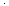 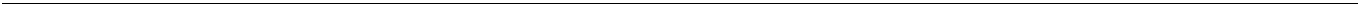 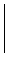 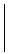 1.	Příkazník  čestně  prohlašuje,  že  v době  podpisu  této  smlouvy  není  ve	vztahu k zadávané veřejné zakázce ve střetu zájmů ve smyslu § 44  zákona. Pokud by v průběhu zadání nastaly nové skutečnosti ve vztahu ke střetu zájmů příkazníka nebo osob, které se za příkazníka zadávacího řízení účastní, je příkazník povinen tuto skutečnost bezodkladně oznámit příkazci. Pokud tak neučiní, má se za to, že žádné změny nenastaly. Příkazník současně čestně prohlašuje, že o všech skutečnostech, o kterých se dozví v souvislosti s výkonem své funkce zachová mlčenlivost. 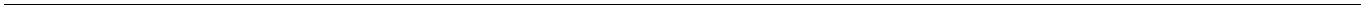 5.	Čas plnění 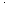 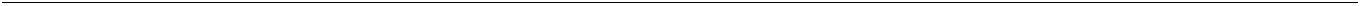 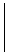 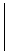 1.	Časový průběh zadávacího řízení je ovlivněn mnoha faktory, které mohou mít vliv na délku lhůt v zadávacím řízení a které nelze dostatečně určitě předvídat. Příkazník po podpisu  této  smlouvy  vypracuje	předpokládaný  harmonogram  časového  průběhu zadávacího řízení. Termíny uvedené v tomto předpokládaném harmonogramu jsou orientační a jsou  závislé na včasném rozhodnutí příkazce  o provedení úkonů,  o kterých  musí  ze  zákona  rozhodnout  příkazce  sám  a  rovněž  na  rozsahu  žádostí dodavatelů o dodatečné informace k zadávacím podmínkám. Stejně tak mohou být uvedené termíny jednotlivých úkonů změněny v případě námitek dodavatelů, a to o zákonné lhůty a dobu trvání řízení o námitkách popřípadě o dobu správního řízení na základě  návrhu dodavatele(ů) na Úřadu pro ochranu hospodářské soutěže. 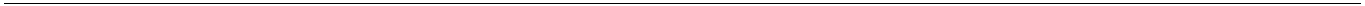 2.	Obě smluvní strany se dohodly na zahájení činnosti příkazníka ihned po podpisu této 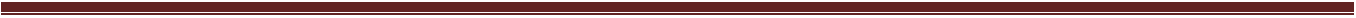 smlouvy,  přičemž  příkazce  má  právo  zahájení  jednotlivých  konkrétních  úkonů jednostranně určit. 3.	Za termín ukončení činnosti příkazníka je považován den předání kompletní archivní dokumentace o průběhu zadávacího řízení příkazci. 6.	Odměna příkazníka (cena) 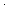 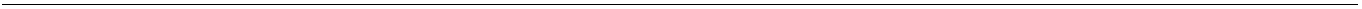 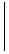 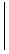 1.	Odměna příkazníka je stanovena na základě individuální kalkulace předpokládaných nákladů příkazníka a obsahuje všechny náklady příkazníka související s provedením předmětu plnění. 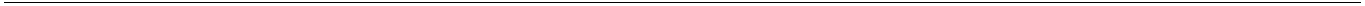 2.	Odměna je stanovena ve výši: Cena bez DPH:	100.000,- Kč DPH 21 %:	21.000,- Kč Cena včetně DPH:	121.000,- Kč V případě změny výše DPH, bude k ceně bez DPH dopočtena daň z přidané hodnoty ve výši platné v době vzniku zdanitelného plnění (v době podpisu smlouvy je platná sazba DPH ve výši 21 %). 3.	Uvedená  cena  je	cena  nejvýše  přípustná  a  lze  ji  překročit  jen  za  podmínek definovaných touto smlouvou. 4.	Cena obsahuje zejména: -	náklady spojené s telefonem, poštovným apod., -	náklady na posouzení nabídek a vypracování rekapitulace obsahu nabídek, 
-	náklady na cestovné, -	mzdové náklady pracovníků příkazníka, -	ostatní náklady nezbytné pro řádný průběh zadávacího řízení, -	náklady na zveřejnění výsledků zadávacího řízení. 5.	Rozhodne-li  příkazce  v  průběhu  zadávacího  řízení  o  nutnosti  nechat  vypracovat odborný  posudek  od  externího  poradce  hodnotící  komise  nebo  k jiné  záležitosti týkající 	se 	zadávacího 	řízení, 	pak 	jeho 	vypracování 	objedná 	příkazník 	po odsouhlasení  příkazcem  a  náklady  na  vypracování  odborného  posudku  uhradí následně příkazce příkazníkovi mimo sjednanou odměnu. 7.	Fakturace a platební podmínky 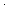 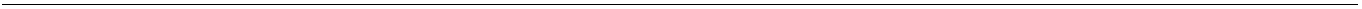 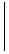 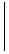 1.	Příkazník nepožaduje zálohu. 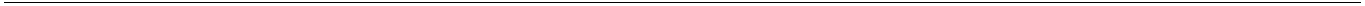 2.	Provedené práce budou uhrazeny ve dvou samostatných splátkách, vždy na základě daňového dokladu (dále také faktury) příkazníka vystavené pr příslušnou zakázku: 
a)	první fakturu vystaví příkazník po uplynutí lhůty pro podání nabídek, a to ve výši % sjednané ceny bez DPH, b)	konečnou fakturu vystaví příkazník po uveřejnění výsledků zadávacího řízení ve Věstníku  veřejných  zakázek  (tedy  po  vyřešení  všech  případných  námitek, případně rozkladů). Výše konečné faktury činí	% sjednané ceny bez DPH. 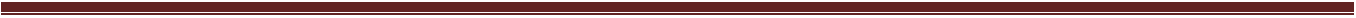 K uvedeným částkám bude dopočtena DPH podle předpisů platných v  době vzniku zdanitelného plnění (nyní 21 %). Případné vícenáklady dle článku 3 bodu 4 této smlouvy  budou  uhrazeny  na  základě  samostatné  faktury  nebo  budou  dopočteny k druhé faktuře dle písmene b) tohoto bodu. 3.	Faktura vystavená příkazníkem bude mít náležitosti daňového dokladu stanovené zvláštním  právním  předpisem.  Nebude-li  faktura  obsahovat  některou  povinnou náležitost,  je  příkazce  oprávněn  fakturu  před  uplynutím  lhůty  splatnosti  vrátit příkazníkovi k provedení opravy. V takovém případě nelze uplatnit penále. Od doby odeslání nové faktury přestává běžet původní lhůta splatnosti. Celá lhůta splatnosti běží opět ode dne doručení nově vyhotovené faktury. 4.	Splatnost faktur se sjednává v délce  do 30  dnů od jejich   obdržení příkazcem. Prodlení příkazce kratší jak třicet dnů nepodléhá úroku z prodlení. 5.	Pokud z jakéhokoliv důvodu na straně příkazce nebude zadávací řízení zahájeno je příkazník oprávněn vyfakturovat pouze část sjednané odměny, a to takto: a)	při rozhodnutí o nezahájení zadávacího řízení v průběhu přípravy zadávacích podmínek ve výši 	% ze sjednané odměny, b)	při  rozhodnutí  o  nezahájení  zadávacího  řízení  po  vypracování  a  odeslání zadávacích podmínek příkazci k odsouhlasení ve výši 	% ze sjednané odměny. 6.	Pokud  z  jakéhokoliv  důvodu  na  straně  příkazce  bude  zadávací  řízení  po  jeho uveřejnění  kdykoliv  v  jeho  průběhu  zrušeno  rozhodnutím  příkazce,  je  příkazník oprávněn vyfakturovat pouze část sjednané odměny, a to takto: a)	při rozhodnutí příkazce o zrušení zadávacího řízení před datem podání žádostí o účast ve výši 	% ze sjednané odměny, b)	při rozhodnutí příkazce o zrušení zadávacího řízení po uplynutí lhůty pro podání žádostí o účast, ale před uplynutím lhůty pro podání nabídek ve výši 	% ze sjednané odměny, c)	při rozhodnutí příkazce o zrušení zadávacího řízení po lhůtě pro podání nabídek, ale před posouzením a hodnocením nabídek ve výši 	% ze sjednané odměny, 
d)	při rozhodnutí příkazce o zrušení zadávacího řízení po posouzení a hodnocení nabídek ve výši 	% ze sjednané odměny. 7.	Pokud  z  jakéhokoliv  důvodu  rozhodne  příkazce  o  zrušení  zadávacího  řízení,  je povinen  předat  tuto  informaci  písemnou  formou  příkazníkovi,  který  následně zabezpečí všechny se zrušením zadávacího řízení související úkony. Příkazník není povinen ani oprávněn přezkoumávat důvody rozhodnutí příkazce. 8.	Příkazník 	je 	povinen 	vystavit 	a 	příkazci 	předat 	veškeré 	daňové 	doklady v elektronickém formátu IS DOC/IS DOCx, příp. ve formátu PDF, a to prostřednictvím datové  schránky  nebo  emailu  příkazce.	Případné  přílohy  faktury,  které  jsou považovány za nezbytnou náležitost faktury, mohou být připojeny v souboru .ZIP nebo .RAR v pořadí – 1. faktura jako  hlavní dokument, 2. přílohy k faktuře jako příloha dokumentu. 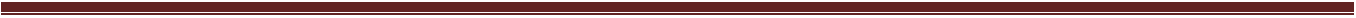 8.	Příslušná dokumentace pro zadání veřejné zakázky 1.	Příkazce	je  povinen  předat	příkazníkovi	nejpozději  deset  dnů  před  sjednaným termínem  zahájení  zadávacího  řízení  (sjednané  datum  uveřejnění	oznámení	o zahájení  zadávacího  řízení)		v  elektronické  podobě	technickou  část  zadávací dokumentace	v rozsahu,  obsahu  a  formátu  stanoveném  zákonem  nebo  jeho prováděcími právními předpisy a současně odůvodnění k zásadě postupu příkazce dle § 6 odst. 4 zákona (zásady sociálně odpovědného zadávání, environmentálně odpovědného  zadávání  a  inovací).	Na	tomto  předání  je  závislé  splnění  všech následných termínů. 2.	Příkazce  odpovídá za úplnost a správnost technické části zadávací dokumentace. Za vady či nepřesnosti těchto příkazcem předaných podkladů nenese příkazník žádnou odpovědnost. Příkazník nemá povinnost přezkoumávat obsah příslušné dokumentace ani ověřovat její soulad s prováděcími právními předpisy. 3.	Pokud  v průběhu  zadání  veřejné  zakázky  budou  zájemci  vyžadovat  jakékoliv vysvětlení k zadávací dokumentaci (dále také „vysvětlení“) týkající se technické části zadávací dokumentace, je příkazce povinen zajistit součinnost odborné osoby tak, aby odpovědi na vysvětlení byly předány příkazníkovi nejpozději 2 dny ode dne doručení žádosti o vysvětlení. Příkazník je pak povinen zajistit uveřejnění vysvětlení na profilu zadavatele nebo v případech, kdy příkazce nemá s příkazníkem uzavřenou samostatnou smlouvu o zřízení a provozování profilu zadavatele upozornit příkazce na povinnost uveřejnit vysvětlení na profilu zadavatele. Důsledky prodlení s předáním výše popsaných doplňujících  podkladů či informací příkazcem příkazníkovi jdou k tíži příkazce. 4.	Příkazce	bere na vědomí, že případné vysvětlení k zadávací dokumentaci (zejména změny  zadávací  dokumentace)  má  za  následek  nezbytné  prodloužení  lhůty  pro podání nabídek, v extrémních případech až o celou její původní délku.	Délku, o kterou má být lhůta pro podání nabídek prodloužena, navrhne příkazník a konečné rozhodnutí přísluší příkazci.	Pokud příkazce	nebude respektovat návrh příkazníka na délku nezbytného prodloužení lhůty pro podání nabídek, nenese příkazník za případné následky způsobené tímto úkonem žádnou odpovědnost. 9.	Profil zadavatele 1.	Příkazce je ze zákona povinen zveřejňovat některé dokumenty týkající se průběhu zadávacího  řízení  na  profilu  zadavatele  (definice  profilu  zadavatele  je  obsažena v zákoně). 2.	Úkony spojené uveřejňováním povinných dokumentů a údajů na profilu zadavatele jsou rovněž předmětem této smlouvy. Povinností příkazníka zabezpečit uveřejnění zákonem stanovených dokumentů na profilu zadavatele.  Protože prováděcí právní předpis  obsahující  povinnosti  zadavatelů  v souvislosti  s uveřejňováním  na  profilu zadavatele 	vyžaduje 	některé 	dokumenty 	uveřejňovat 	podepsané 	zaručeným elektronickým podpisem založeným na kvalifikovaném certifikátu, uděluje příkazce příkazníkovi plnou moc k elektronickému podpisu takových dokumentů. Příkazce se zavazuje poskytovat příkazníkovi při uveřejňování dokumentů na profilu zadavatele nezbytnou součinnost. 3.	Příkazce  je  povinen  uveřejnit  na  profilu  zadavatele  i  některé  dokumenty,  které vzniknou mimo rámec předmětného zadávacího řízení. Příkazce bere na vědomí, že tato smlouva neobsahuje povinnost příkazníka upozorňovat příkazce a předávat mu podklady k uveřejnění následujících dokumentů: -	případných dodatků k uzavřené smlouvě na veřejnou zakázku, 
-	výše skutečně uhrazené ceny. 10.	Elektronický nástroj 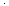 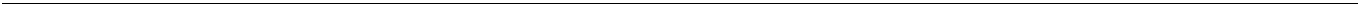 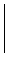 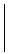 1.	Příkazce 	má 	zákonnou 	povinnost 	vést 	veškerou 	komunikaci 	s dodavateli elektronickou formou. Mezi tyto úkony patří i podávání a přijímání	nabídek. Příkazce je povinen sdělit příkazníkovi před zahájením zadávacího řízení, který elektronický nástroj bude pro tuto veřejnou zakázku využit a předat příkazníkovi přístupová hesla a klíče a práva k elektronickému nástroji. 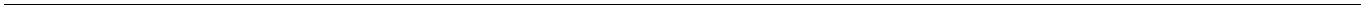 2.	Příkazce 	předává 	podpisem 	této 	smlouvy 		příkazníkovi 	plnou 	moc 	k přijetí, případnému odšifrování a otevření nabídek prostřednictvím elektronického nástroje. Otevírání   nabídek 	(případně 	i   odšifrování) 	bude 	provedeno 	za 	účasti 	dvou 3.	Příkazník  po  uplynutí  lhůty  pro  podání  nabídek  zpřístupní  obsah  všech  řádně podaných nabídek a z tohoto úkonu vypracuje příkazník protokol o otevírání obálek s nabídkami, který v zájmu transparentnosti uveřejní na profilu zadavatele, nebo jej poskytne 	příkazci 	k uveřejnění 	(podle 	dohodnutého 	způsobu 	vedení 	profilu zadavatele). 11.	Spolupůsobení příkazce 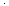 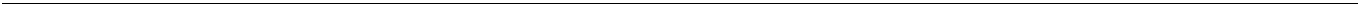 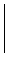 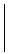 1.	Příkazce je povinen vždy nejpozději deset pracovních dnů před datem potřebného úkonu ustavit komisi pro posouzení a hodnocení nabídek v počtu nejméně pěti členů a  včetně	stejného  počtu  náhradníků.  U  hodnotící  komise  musí  příkazce  zajistit jmenování nejméně jedné třetiny členů s příslušnou odborností ve vztahu k veřejné zakázce. 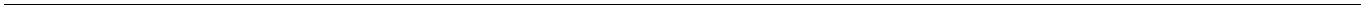 2.	Příkazce je povinen provést posouzení technických parametrů nabídek účastníků zadávacího  řízení,  nebo  na  vlastní  náklady  zabezpečit  její  posouzení  odbornou osobou. 3.	Příkazce je povinen nejpozději deset kalendářních dnů před uplynutím zadávací lhůty (lhůta,  po  kterou  jsou	účastníci	svými  nabídkami  vázáni)	rozhodnout  o  výběru nejvhodnější  nabídky  (text  rozhodnutí  vypracuje  na  žádost  příkazce  příkazník). Prodlení příkazce v této věci a v této lhůtě jde k tíži příkazce. 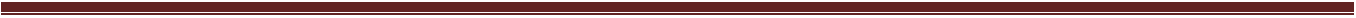 4.	Příkazce nesmí uzavřít příslušnou smlouvu s účastníkem zadávacího řízení, který byl vybrán dříve, než mu příkazník oznámí, že uplynuly lhůty stanovené zákonem, ve kterých  smlouva  nesmí  být  uzavřena	a  že  vybraný  dodavatel  řádně  splnil  své povinnosti  stanovené  zákonem  či  zadávacími  podmínkami  jako  součinnost  před podpisem smlouvy. 5.	Příkazce bere na vědomí, že pokud mu vzniká ze Zákona o registru smluv	(předpis č. 340/2015 Sb.) povinnost zveřejnit uzavřenou smlouvu s vybraným dodavatelem v informačním  systému  veřejné  správy	-	Registru  smluv,  není  tato  povinnost povinností příkazníka. 6.	Příkazce je  povinen prokazatelně  písemně informovat příkazníka  o tom, že byla uzavřena		příslušná  smlouva  s vybraným  dodavatelem,  a  to  nejpozději  do  tří kalendářních  dnů  ode  dne  podpisu  této  smlouvy.  Příkazce  bete  na  vědomí,  že smlouva 	s vybraným 	dodavatelem 	musí 	být 	podepsána 	smluvními 	stranami zaručeným  elektronickým  podpisem  založeným  na  kvalifikovaným  certifikátu.	Na podpis smlouvy s vybraným dodavatelem navazují v zákonem stanovených lhůtách další  zákonné  povinnosti.  Prodlení  s oznámením  podpisu  smlouvy  a  následné prodlení v navazujících úkonech jde k tíži příkazce. 7.	Pokud  při  poskytnutí  státních  prostředků  na  úhradu  veřejné  zakázky  vyžaduje poskytovatel  finančních  prostředků  (zejména  ministerstva  nebo  fondy)  zvláštní podmínky  pro  zadávací  řízení,  je  příkazce  povinen  upozornit  příkazníka  na  tuto skutečnost a předat mu kopii těchto podmínek. Odsouhlasení zadávacího řízení, zadávacích podmínek a jakoukoliv komunikaci vůči poskytovateli dotace zabezpečuje příkazce. 8.	Obdrží-li příkazce jakýkoliv doklad nebo dopis vztahující se k zadání této veřejné zakázky,  je  povinen  jej  bezodkladně  poskytnout  příkazníkovi  nebo  jej  o  něm prokazatelně  informovat.  Pokud  tak  neučiní,  nenese  příkazník  odpovědnost  za prodlení nebo úkony, které jsou s tímto dokumentem nebo s touto informací spojeny. 9.	Příkazce  neočekává  podání  nabídky  zahraničním  dodavatelem.  Z tohoto  důvodu nepožaduje aby  harmonogram průběhu zadávacího řízení, který je přílohou této smlouvy, obsahoval lhůtu pro podání nabídky delší než 60 kalendářních dnů (viz Rozhodnutí 	Č.j.: 	ÚOHS-S366/2013/VZ-0111/2013/521/HKu). 	Lhůta 	pro 	podání žádostí bude stanovena v souladu s § 54 nebo § 59 zákona. 12.	Další ujednání 1.	Obě smluvní strany se dohodly, že korespondence bude v zájmu ochrany životního prostředí probíhat v maximální možné míře v elektronické podobě, stejně tak i výstup archivní dokumentace bude v maximální míře veden v elektronické podobě. Tištěná forma  bude  eliminována  a  pokud  bude  nezbytná,  obě  smluvní  strany  využijí recyklovaných materiálů. 2.	Příkazce  tímto  pověřuje  příkazníka,  aby jeho  jménem  oznamoval   všechna  jeho rozhodnutí účastníkům zadávacího řízení a dále prováděl  všechny úkony nutné k řádnému  průběhu  zadávacího  řízení  s  výjimkou  úkonů,  které  ze  zákona  musí příkazce vykonat sám. 3.	Příkazník hradí ze svých prostředků nebo prostřednictvím svého pojistitele veškeré náklady  správního  řízení  před  Úřadem  pro  ochranu  hospodářské  soutěže,  které budou Úřadem pro ochranu hospodářské soutěže příkazci vyměřeny, pokud jsou důsledkem neplnění smluvených povinností příkazníka. Příkazník v takovém případě nese  i  náklady na  zabezpečení  případných  nápravných  opatření  (nové  zadávací řízení nebo opravné úkony podle pravomocného rozhodnutí ÚOHS). 4.	Z hlediska ochrany životního prostředí platí, že komunikace při plnění smlouvy bude probíhat  zejména  v elektornické  podobě  a  stejně  tak  veškeré  zápisy,  protokoly, výstupy a jiné podklady budou pořizovány a předávány v elektronické podobě tak, aby se minimalizovala potřeba tištěných výstupů. V případě, že to nebude možné, bude v maximální možné míře využíván recyklovaný papír. 5.	Tuto smlouvu lze měnit pouze písemnou formou a jakákoliv změna  smlouvy musí být výslovně nazvána Dodatek ke smlouvě. 6.	Smlouva je vyhotovena ve dvou stejnopisech, z nichž jeden obdrží příkazník a jeden příkazce. 7.	Veškerá ujednání a dohody učiněné před podpisem této smlouvy ve věci řešené touto smlouvou pozbývají podpisem této smlouvy platnosti. 13.	Plná moc 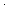 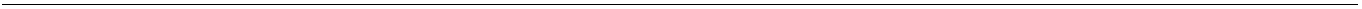 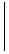 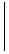 1.	Podpisem této smlouvy uděluje příkazce příkazníkovi k předmětné veřejné zakázce plnou moc k zastupování příkazce, společnosti RTS, a.s., Lazaretní 13, 615 00 Brno, za níž v tomto případě jedná 	 ředitel divize Veřejné zakázky, ke všem úkonům spojeným s celým průběhem zadávacího řízení a současně ke všem úkonům spojených s případným probíhajícím správním řízením vedeným před Úřadem pro ochranu  hospodářské  soutěže  (dále  také  orgán  dohledu).  Plná  moc  se  vztahuje zejména na: 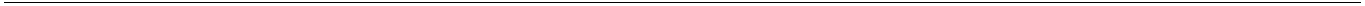 -	provádění úkonů jménem příkazce vůči dodavatelům a vůči členům komise či komisí jmenovaných příkazcem -	uveřejňování údajů ve Věstníku veřejných zakázek včetně všech případných změn nebo doplnění -	případné uveřejňování na profilu zadavatele včetně  elektronického podepisování dokumentů uveřejňovaných na profilu zadavatele 
-	přijímání nabídek prostřednictvím elektronického nástroje -	předání archivní dokumentace o průběhu zadávacího řízení orgánu dohledu 
-	přebírání  a  předávání  korespondence,  dokumentů  a  stanovisek  vyžádaných orgánem dohledu -	převzetí dokumentace o průběhu zadávacího řízení od orgánu dohledu  je oprávněn v odůvodněných případech předat či postoupit tuto plnou moc jiné osobě,   která   je   v zaměstnaneckém   poměru   ke   společnosti   RTS,   a.s.   Ukončením zadávacího řízení tato plná moc zaniká. 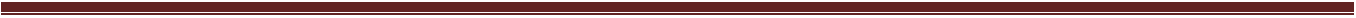 2.	Příkazník není oprávněn činit jménem příkazce rozhodnutí ve věcech: -	vyřízení námitek -	vyloučení účastníka zadávacího řízení z účasti v zadávacím řízení 
-	zrušení zadávacího řízení -	výběru dodavatele a uzavření smlouvy s vybraným dodavatelem Za příkazce :	Za příkazníka : Jilemnice, dne	Brno, dne ……………………………	………………………… MMN, a.s., předseda představenstva	RTS, a.s., ředitel divize Veřejné zakázky …………………………… MMN, a.s., člen představenstva 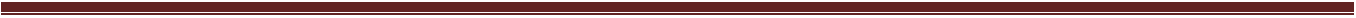 oprávněných osob příkazníka, kterými mohou být ustanoveni:  